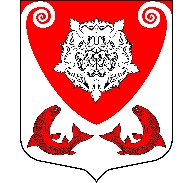 МЕСТНАЯ  АДМИНИСТРАЦИЯМО РОПШИНСКОЕ СЕЛЬСКОЕ ПОСЕЛЕНИЕМО ЛОМОНОСОВСКОГО  МУНИЦИПАЛЬНОГО РАЙОНАЛЕНИНГРАДСКОЙ ОБЛАСТИП О С Т А Н О В Л Е Н И Е№ 407от  19.09.2014 г.О внесении дополнений в постановление местной администрации № 202 от 02.12.2013 г. В  соответствии с Указом Президента РФ от 23.06.2014 № 453 «О внесении изменений в некоторые акты Президента Российской Федерации по вопросам противодействия коррупции», местная администрация Ропшинского сельского поселенияПОСТАНОВЛЯЕТ:1. Дополнить постановление местной администрации Ропшинского сельского поселения № 202 от 02.12.2013 г. «Об утверждении в новой редакции Перечня должностей муниципальной службы, представляющих сведения о своих доходах, об имуществе и обязательствах имущественного характера, сведения о доходах, об имуществе и обязательствах имущественного характера своих супруги (супруга) и несовершеннолетних детей, а также сведения о своих расходах, расходах своих супруги (супруга) и несовершеннолетних детей», пунктами 14 и 15 следующего содержания:«14. Сведения о доходах, об имуществе и обязательствах имущественного характера представляются по утвержденным формам справок: гражданами, претендующими на замещение должностей муниципальной службы в местной администрации МО Ропшинское сельское поселение и лицами, замещающими должности муниципальной службы в местной администрации МО Ропшинское сельское поселение, - ежегодно, не позднее 30 апреля года, следующего за отчетным.15. В случае если гражданин, претендующий на замещение должностей муниципальной службы в местной администрации МО Ропшинское сельское поселение и лицами, замещающими должности муниципальной службы в местной администрации МО Ропшинское сельское поселение, обнаружили, что в представленных ими сведениях о доходах, об имуществе и обязательствах имущественного характера не отражены или не полностью отражены какие-либо сведения либо имеются ошибки, они вправе представить уточненные сведения.Лицо, замещающее должности муниципальной службы в местной администрации МО Ропшинское сельское поселение, может представить уточненные сведения в течение одного месяца после окончания срока, указанного в пункте 14 настоящего Постановления. Гражданин, претендующий на замещение должности муниципальной службы в местной администрации МО Ропшинское сельское поселение, может представить уточненные сведения в течение одного месяца со дня представления сведений при поступлении на муниципальную службу».2. Данное постановление разместить на официальном сайте МО Ропшинское сельское поселение в информационно-телекоммуникационной сети Интернет и на информационных стендах поселения, а также на стенде в местной администрации Ропшинского сельского поселения.	3. Контроль за исполнением настоящего постановления оставляю за собой.И.о. главы местной администрациивед. специалист местной администрации МО Ропшинское сельское поселение                                                       Горпенюк О.В.